Порядок оказания логопедической помощи в образовательнойорганизации.Логопедическая помощь оказывается образовательной организацией собственными силами, а также может оказываться в рамках сетевой формы реализации образовательных программ.Логопедическая помощь в образовательной организации оказывается в группах компенсирующей и комбинированной направленности для обучающихся, имеющих заключение психолого-медико-педагогической комиссии (далее – ПМПК) с рекомендациями об обучении по адаптированной основной образовательной программе для обучающихся с ограниченными возможностями здоровья (далее – ОВЗ).Логопедическая помощь в образовательной организации оказывается обучающимся групп общеразвивающей направленности, имеющим заключение психолого-педагогического консилиума образовательной организации (далее – ППк) с рекомендациями об оказании психолого-педагогической помощи обучающимся, испытывающим трудности в освоении основной образовательной программы дошкольного образования, развитии и социальной адаптации, (проведении коррекционных занятий с учителем-логопедом).Логопедическая помощь в образовательной организации оказывается обучающимся групп, указанных в абзаце втором настоящего пункта, имеющим высокий риск возникновения нарушений речи, выявленный по итогам логопедической диагностики, проведенной учителем-логопедом.Количество штатных единиц учителей-логопедов определяется образовательной организацией следующим образом:в группах компенсирующей направленности, исходя из количества обучающихся, имеющих заключение ПМПК с рекомендациями об обучении по адаптированной основной образовательной программе для обучающихся с ОВЗ из рекомендуемого расчета 1 штатная единица учителя-логопеда на 6–12 указанных обучающихся;При организации работы по оказанию логопедической помощи обучающимся групп общеразвивающей направленности, имеющим заключение психолого-педагогического консилиума образовательной организации (далее – ППк) с рекомендациями об оказании психолого-педагогической помощи обучающимся, испытывающим трудности в освоении основной образовательной программы дошкольного образования, развитии и социальной адаптации, (проведении коррекционных занятий с учителем-логопедом), количество штатных единиц учителей-логопедов определяется исходя из количества данных обучающихся из рекомендуемого расчета 1 штатная единица учителя-логопеда на 25 обучающихся.При организации работы по оказанию логопедической помощи обучающимся групп общеразвивающей направленности, имеющим высокий риск возникновения нарушений речи, выявленный по итогам логопедической диагностики, проведенной учителем-логопедом, количество штатных единиц учителей-логопедов определяется исходя из количества данных обучающихся изрекомендуемого расчета 1 штатная единица учителя-логопеда на 25 таких обучающихся.Логопедическая помощь осуществляется на основании личного заявления родителей (законных представителей) обучающихся по форме согласно приложению № 1 к настоящему Положению и на основании согласия родителя (законного представителя) обучающегося на проведение логопедической диагностики обучающегося по форме согласно приложению № 2 к настоящему Положению.Логопедическая диагностика осуществляется не менее двух раз в год, включая входное и контрольное диагностические мероприятия, продолжительностью не менее 15 календарных дней каждое.Входное и контрольное диагностические мероприятия подразумевают проведение общего срезового обследования обучающихся, обследование обучающихся по запросу родителей (законных представителей), педагогических работников, углубленное обследование обучающихся, имеющих нарушения устной речи и получающих логопедическую помощь с целью составления или уточнения плана коррекционной работы учителя-логопеда и другие варианты диагностики, уточняющие речевой статус обучающегося.По запросу педагогических работников возможна организация внеплановых диагностических мер в отношении обучающихся, демонстрирующих признаки нарушения устной речи. В случае инициации внеплановых диагностических мероприятий педагогическим работником, им должна быть подготовлена педагогическая характеристика согласно приложению № 3 к настоящему Положению обучающегося, демонстрирующего признаки нарушения устной речи, и оформлено обращение к учителю-логопеду. После получения обращения учитель-логопед проводит диагностические мероприятия.Списочный состав обучающихся, нуждающихся в получении логопедической помощи, формируется на основании результатов логопедической диагностики с учетом выраженности речевого нарушения обучающегося, рекомендаций ПМПК, ППк.Зачисление обучающихся на логопедические занятия может производиться в течение всего календарного года.Отчисление обучающихся с логопедических занятий осуществляется по мере преодоления речевых нарушений, компенсации речевых особенностей конкретного ребенка, а также по инициативе родителей (законных представителей) обучающихся на основании личного заявления.Зачисление на логопедические занятия обучающихся, нуждающихся в получении логопедической помощи, и их отчисление осуществляется на основании приказа образовательной организации.Логопедические занятия с обучающимися проводятся в индивидуальной и (или) групповой/подгрупповой формах. Количество и периодичность групповых/подгрупповых и индивидуальных занятий определяется учителем-логопедом с учетом выраженности речевого нарушения обучающегося, рекомендаций ПМПК, ППк.Логопедические занятия с обучающимися проводятся с учетом режима работы образовательной организации.Содержание коррекционной работы с обучающимися определяется учителем-логопедом на основании рекомендаций ПМПК, ППк и результатов логопедической диагностики.В рабочее время учителя – логопеда включается непосредственно педагогическая работа с обучающимися из расчета 20 часов в неделю за ставку заработной платы, а также другая педагогическая работа, предусмотренная трудовыми (должностными) обязанностями и (или) индивидуальным планом, - методическая, подготовительная, организационная и иная.График работы учителя-логопеда утверждается заведующим образовательной организацией.2.10. Консультативная деятельность учителя-логопеда заключается в формировании единой стратегии эффективного преодоления речевых особенностей обучающихся при совместной работе всех участников образовательного процесса (административных и педагогических работников образовательной организации, родителей (законных представителей), которая предполагает информирование о задачах, специфике, особенностях организации коррекционно-развивающей работы учителя-логопеда с обучающимися.Консультативная деятельность осуществляется через организацию индивидуального и группового консультирования родителей (законных представителей), педагогических и руководящих работников образовательной организации; информационных стендов.Оказание логопедической помощи в образовательной организации.На логопедические занятия зачисляются воспитанники, имеющие нарушения в развитии устной речи.Логопедическая помощь осуществляется в соответствии с пунктом 2.4 настоящего Положения.Периодичность проведения логопедических занятий:для воспитанников с ОВЗ, имеющих заключение ПМПК с рекомендацией об обучении по адаптированной основной образовательной программе дошкольного образования, определяется выраженностью речевого нарушения, и требованиями адаптированной основной образовательной программы и составляет не менее двух логопедических занятий в неделю (в форме групповых/подгрупповых и индивидуальных занятий);для воспитанников, имеющих заключение ППк и (или) ПМПК с рекомендациями об оказании психолого-педагогической помощи обучающимся, испытывающим трудности в освоении основной образовательной программы, развитии и социальной адаптации (проведении коррекционных занятий с учителем-логопедом), определяется выраженностью речевого нарушения и составляет не менее двух логопедических занятий в неделю (в форме групповых/подгрупповых и индивидуальных занятий);для воспитанников, имеющих высокий риск возникновения нарушений речи, выявленный по итогам логопедической диагностики, определяется (в форме групповых и (или) индивидуальных занятий) в соответствии с программой психолого-педагогического сопровождения, разработанной образовательной организацией.При организации логопедической помощи детям младенческого и раннего возраста занятия могут проводиться в форме консультирования родителей (законных представителей) по вопросам организации деятельности их ребенка, создания предметно-развивающей среды и обеспечения социальной ситуации развития.Продолжительность логопедических занятий определяется в соответствии с действующими санитарными правилами и нормативами, требованиями к организации образовательного процесса и составляет:для детей в возрасте от полутора до трех лет – не более 10 минут; для детей от трех до четырех лет – не более 15 минут;для детей от четырех до пяти лет – не более 20 минут; для детей от пяти до шести лет – не более 25 минут;для детей от шести до семи (восьми) лет – не более 30 минут.Предельная наполняемость групповых/подгрупповых занятий:для воспитанников с ОВЗ, имеющих заключение ПМПК с рекомендациями об обучении по адаптированной основной образовательной программе дошкольного образования – не более 12 человек;для воспитанников, имеющих заключение ППк и (или) ПМПК с рекомендациями об оказании психолого-педагогической помощи обучающимся, испытывающим трудности в освоении основных общеобразовательных программ, развитии и социальной адаптации, (проведении коррекционных занятий с учителем-логопедом), не более 12 человек;для воспитанников, имеющих высокий риск возникновения нарушений речи, выявленный по итогам логопедической диагностики, предельная наполняемость группы определяется в соответствии с программой психолого-педагогического сопровождения, разработанной и утвержденной образовательной организацией.Документация.При оказании логопедической помощи в образовательной организации ведется следующая документация:программы и (или) планы логопедической работы;план работы на год учителя – логопеда;расписание занятий учителя - логопеда;индивидуальные карты речевого развития обучающихся, получающих логопедическую помощь;журнал учета посещаемости логопедических занятий;журнал консультативной деятельности;отчетная документация по результатам логопедической работы.План работы на год учителя – логопеда, расписание занятий учителя – логопеда утверждаются приказом образовательной организации.Для организации работы по оказанию логопедической помощи обучающимся учителю-логопеду необходимо наличие следующих документов и материалов:списочный состав обучающихся, нуждающихся в получении логопедической помощи;копии заключений ППк и (или) ПМПК с рекомендациями об оказании психолого-педагогической помощи обучающимся, испытывающим трудности в освоении основной образовательной программы дошкольного образования, развитии и социальной адаптации, (проведении коррекционных занятий с учителем-логопедом) (при наличии);педагогические характеристики (в случае инициации внеплановых диагностических мероприятий педагогическим работником);материалы результатов проведения логопедической диагностики;копии приказов образовательной организации о зачислении обучающихся на логопедические занятия и об их отчислении (для воспитанников, имеющих заключение ППк и (или) ПМПК с рекомендациями об оказании психолого- педагогической помощи обучающимся, испытывающим трудности в освоении основной образовательной программы дошкольного образования, развитии и социальной адаптации, (проведении коррекционных занятий с учителем- логопедом); для воспитанников, имеющих риск возникновения нарушений речи, выявленный по итогам логопедической диагностики);список обучающихся, с нарушениями речи, зачисленных на логопедические занятия;материалы по консультативной деятельности.Порядок и срок хранения документов определяются настоящим Положением.Порядок хранения документов.Ответственным за ведение, оформление документации является учитель- логопед. Учитель-логопед обязан также обеспечить надлежащее хранение своей документации.Документы учителя - логопеда хранятся в кабинете учителя – логопеда в специально отведенном месте.Срок хранения документов составляет три года с момента завершения оказания логопедической помощи, по истечении срока хранения документы подлежат уничтожению.Оснащение помещений для логопедических занятий в образовательнойорганизации.Логопедические занятия проводятся в кабинете учителя - логопеда. Кабинет учителя-логопеда находится в помещении основного корпуса образовательной организации, оборудован с учетом особых образовательных потребностей обучающихся и состояния их здоровья и отвечающих санитарно- гигиеническим требованиям, предъявляемым к данным помещениям.При оснащении кабинета учителя-логопеда предусмотрена рабочая зона учителя-логопеда, зона коррекционно-развивающих занятий и игровая зона.В рабочей зоне учителя-логопеда размещается мебель для ведения профессиональной документации, хранения дидактического материала и консультирования педагогов и родителей (законных представителей) детей; рабочая зона учителя-логопеда оборудована рабочим местом, канцелярией, офисной оргтехникой.Зона коррекционно-развивающих занятий оборудована приборами дополнительного освещения, настенным зеркалом, дидактическими играми, передвижной детской мебелью для планирования учебного пространства в зависимости от возрастных, психофизических и речевых потребностей детей.При оснащении игровой зоны предусмотрено полифункциональное, многопрофильное модульное оборудование, направленное на максимальное раскрытие коммуникативных, сенсомоторных и творческих возможностей детей.Заведующий МДОУ «Детский сад № 218»	Н.В. КипнисПриложение № 1к Положению об оказании логопедической помощи в МБДОУ д/с № 40ФОРМАзаявления родителей (законных представителей) обучающихся об осуществлении логопедической помощиЗаведующему МБДОУ д/с № 40Ракитянской Оксане Александровне	,(фамилия, имя, отчество (последнее - при наличии) родителя (законного представителя)ЗаявлениеЯ, 	(фамилия, имя, отчество (последнее - при наличии) родителя (законного представителя) обучающегося)	, являясь родителем (законным представителем)		(нужное подчеркнуть)(фамилия, имя, отчество (последнее - при наличии) ребенка, дата (число, месяц, год) рождения, группа, в которой обучается обучающийся (иные особенности организации образования))Прошу организовать для моего ребенка логопедические занятия в соответствии с рекомендациями психолого-медико-педагогической комиссии/ психолого-педагогического консилиума/ учителя-логопеда (нужное подчеркнуть).«	»	20	г. /	/ 	(подпись)	(расшифровка подписи)Заведующий МБДОУ д/с № 40	О.А. РакитянскаяПриложение № 2к Положению об оказании логопедической помощи в МБДОУ д/с № 40ФОРМАсогласия родителя (законного представителя) обучающегося на проведение логопедической диагностики обучающегосяЗаведующему МБДОУ д/с № 40 Ракитянской Оксане Александровне	,(фамилия, имя, отчество (последнее - при наличии) родителя (законного представителя)Согласиеродителя (законного представителя) обучающегося на проведение логопедическойдиагностики обучающегосяЯ, 	(фамилия, имя, отчество (последнее - при наличии) родителя (законного представителя) обучающегося)	, являясь родителем (законным представителем)		(нужное подчеркнуть)(фамилия, имя, отчество (последнее - при наличии) ребенка, дата (число, месяц, год) рождения, группа, в которой обучается обучающийся (иные особенности организации образования)выражаю согласие на проведение логопедической диагностики моего ребенка.«	»	20	г. /	/ 	(подпись)	(расшифровка подписи)Заведующий	МБДОУ д/с № 40	О.А. РакитянскаяПриложение № 3к Положению об оказании логопедической помощи в МБДОУ д/с № 40Педагогическая характеристика на обучающегося(фамилия, имя, отчество (последнее – при наличии), дата (число, месяц, год) рождения)(группа)Общие сведения:дата поступления в организацию, осуществляющую образовательную деятельность;образовательная программа (полное наименование);особенности организации образования:в группе: комбинированной направленности, компенсирующей направленности, общеразвивающей, присмотра и ухода, кратковременного пребывания, лекотека и др.;на дому;в медицинской организации;в форме семейного образования;сетевая форма реализации образовательных программ.факты, способные повлиять на поведение (в образовательной организации): переход из одной образовательной организации в другую образовательную организацию (причины), межличностные конфликты в среде сверстников; конфликт семьи с организацией, осуществляющей образовательную деятельность, наличие частых, хронических заболеваний и и др.;состав семьи (перечислить, с кем проживает ребенок - родственные отношения и количество детей/взрослых);трудности, переживаемые в семье.Информация об условиях и результатах образования ребенка в организации, осуществляющей образовательную деятельность:Динамика освоения программного материала:учебно-методический комплект, по которому обучается ребенок (авторы или название);достижение целевых ориентиров (в соответствии с годом обучения): (фактически отсутствует, крайне незначительно, невысокое, неравномерное).Особенности, влияющие на результативность обучения: мотивация к обучению (фактически не проявляется, недостаточная, нестабильная), сензитивность в отношениях с педагогами в образовательной деятельности (на критику обижается, дает аффективную вспышку протеста, прекращает деятельность, фактически не реагирует, другое), качество деятельности при этом (ухудшается, остается без изменений, снижается), эмоциональная напряженностьпри необходимости публичного ответа, (высокая, неравномерная, нестабильная, не выявляется), истощаемость (высокая, с очевидным снижением качества деятельности и пр., умеренная, незначительная) и др.Отношение семьи к трудностям ребенка (от игнорирования до готовности к сотрудничеству), наличие других родственников или близких людей, пытающихся оказать поддержку, факты дополнительных (оплачиваемых родителями (законными представителями) занятий с ребенком (занятия с логопедом, дефектологом, психологом и др.).Получаемая коррекционно-развивающая, психолого-педагогическая помощь (конкретизировать); (занятия с логопедом, дефектологом, психологом и др.).Вывод об имеющихся признаках нарушения устной речи, являющихся причиной обращения к специалистам логопедической службы.«	» 	20	г. /	/	(подпись)	(расшифровка подписи)Учитель-логопед, принявший обращение:	((фамилия, имя, отчество (последнее - при наличии), должность в ОО)Результат обращения:	«	» 	20	г. /	/	(подпись)	(расшифровка подписи)Заведующий МБДОУ д/с № 40	О.А. Ракитянская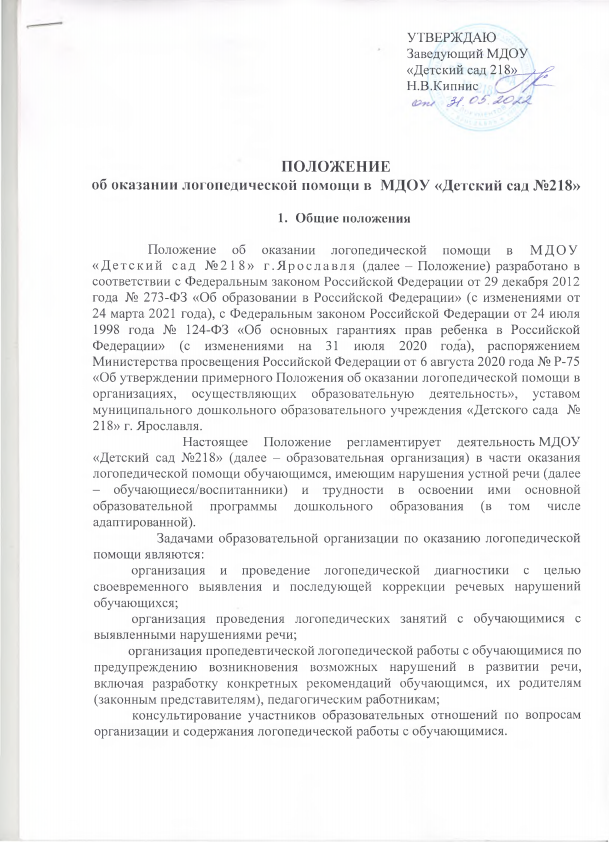 